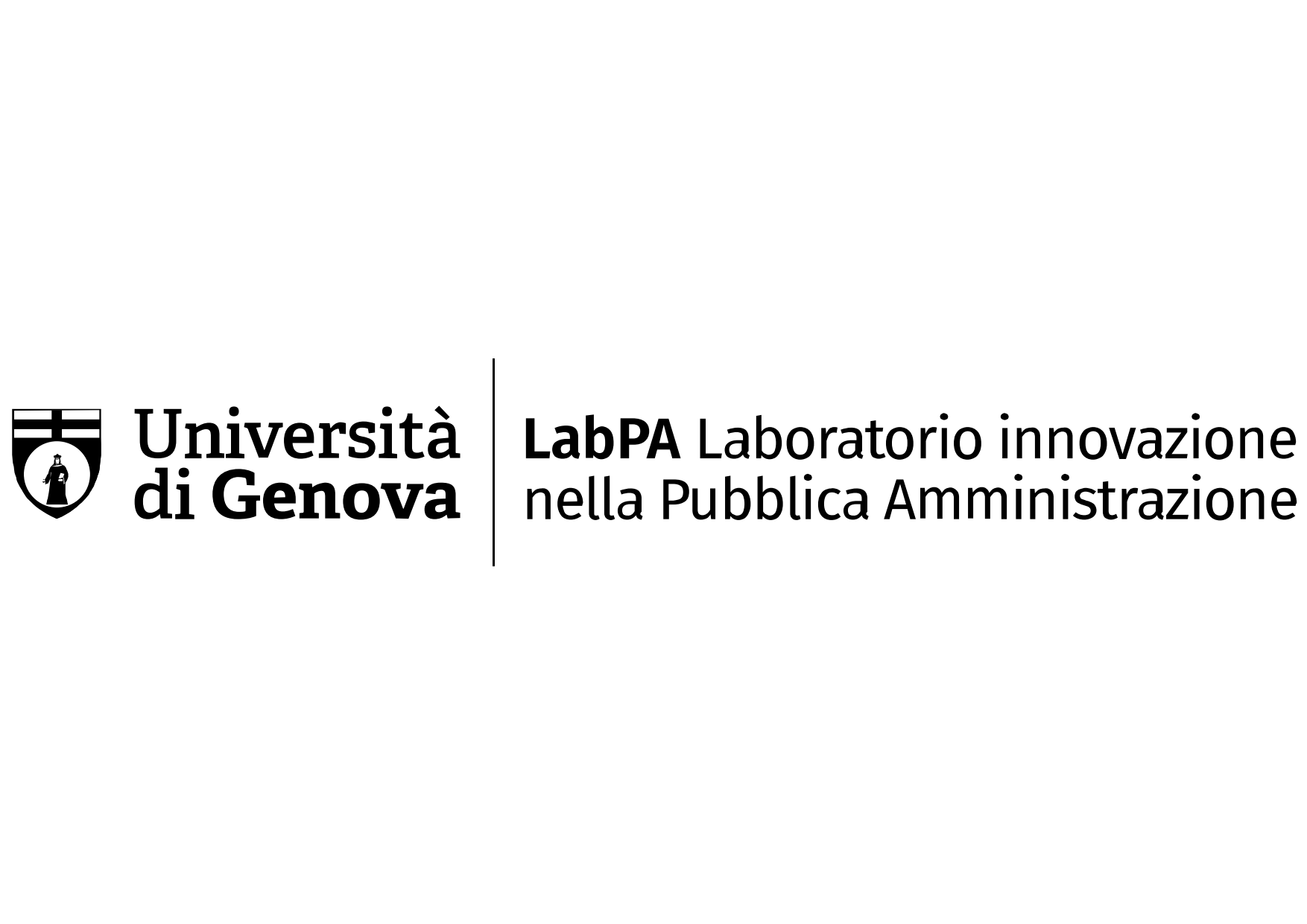 Modulo richiesta agevolazioni economicheCorso universitario di Perfezionamento in “Progettazione europea: project cycle management per progettare, gestire e rendicontare i fondi europei”COGNOME:NOME:DATA DI NASCITA: Annotazioni:Per maggiori dettagli sulle agevolazioni economiche si rimanda a https://labpa.unige.it/corsiperfezionamento 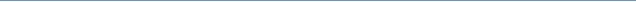 LabPA – Laboratorio di innovazione nella Pubblica Amministrazionelabpa.unige.it+39 010 20951136-51167Piazzale E. Brignole E. 3° canc., 16125 Genovalaboratoriopa@unige.itINTENDE RICHIEDERE VOUCHER REGIONE LIGURIA (<35 ANNI residenti in Regione Liguria)?SINON/AHA RICHIESTO A BORSA DI STUDIO INPS CUP ITALIA? (copertura integrale costi, scadenza bando 16/12/2022)SINO   N/AINTERESSATO A BORSA LABPA? (copertura costi al 50%)SINO   N/AINTERESSATO A BORSA TUTOR (Preferibilmente <30 ANNI non occupati o disponibili con continuità)SINON/A